Tudod-e, mi férhet bele egy cipősdobozba?Néhány kisautó? Régi fotók? Vagy nagymama cérnáskészlete?A helyes válasz : egy hatalmas adag SZERETET!Az ünnepek közeledtével sokaknál előtérbe kerül az adakozás és örömszerzés gondolata. Így volt ez idén  a mi iskolánkban is, hiszen  tanulóink és tanáraink is csatlakoztak  a Baptista Szeretetszolgálat akciójához, és 4o cipősdoboznyi ajándékot gyűjtöttek össze a rászoruló gyereke számára. Felemelő érzés az ajándékozás, és az, hogy olyan kis lurkóknak szerzünk így örömet, akiket egyébként nem várna ajándék a fa alatt. A karácsony nemcsak ünnep, hanem egy érzés, és ez az érzés attól lesz még szeretetteljesebb és meghittebb, ha tudjuk, hogy másoknak is csodásabbá tehetjük ezt az ünnepet.  Varázsoljuk együtt szebbé sok-sok  nehéz sorsú gyermek karácsonyát!У оквиру Хуманитарне акције коју је организовала Гимназија за талентоване ученике Деже Костолањи, ученици наше школе су спремила пуно прелепих пакетића поводом предстојећих празника. Циљ нам је да ни једно дете не остане без поклона.  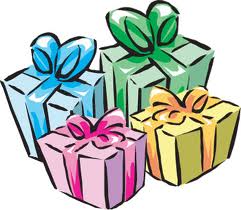 